Le son [s] et ses différentes écritures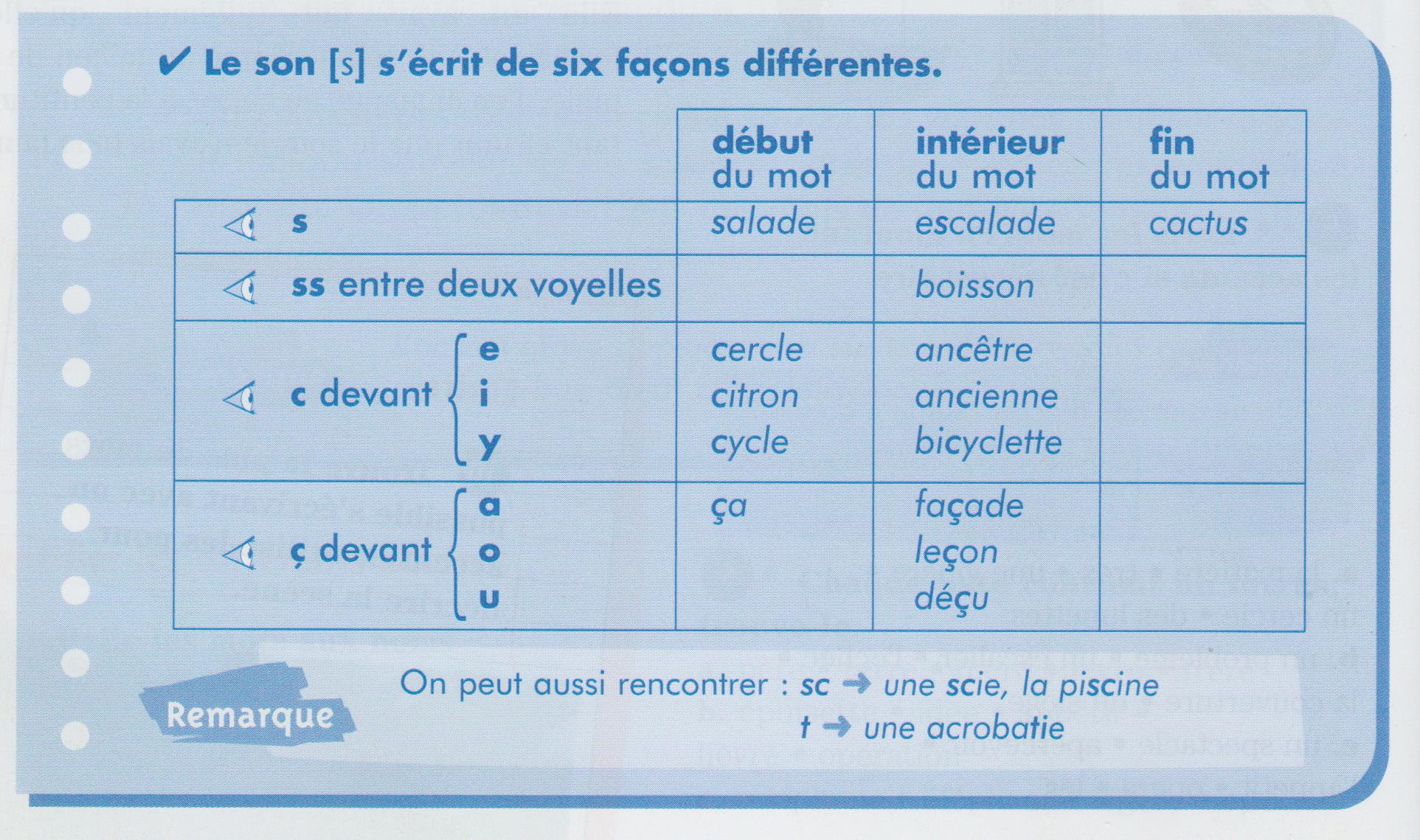 + La lettre « x » dans six, dix, soixante+ Lorsqu’un mot est formé de deux mots accolés ou lorsqu’un préfixe précède la lettre « s », le son [s] peut s’écrire avec un seul « s » : exemple vraisemblable  -  un tournesol  - un parasolAttention : Les voyelles sont : a, e, i, o, u, y ! 